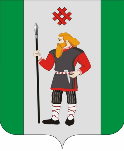 ДУМАКУДЫМКАРСКОГО МУНИЦИПАЛЬНОГО ОКРУГАПЕРМСКОГО КРАЯПЕРВЫЙ СОЗЫВР Е Ш Е Н И Е23.04.2024												 № 38О реализации муниципальной программы «Экономическая политика в Кудымкарском муниципальном округе Пермского края» за 2023 годЗаслушав информацию о реализации муниципальной программы «Экономическая политика в Кудымкарском муниципальном округе Пермского края» за 2023 год, Дума Кудымкарского муниципального округа Пермского краяРЕШАЕТ:1. Информацию о реализации муниципальной программы «Экономическая политика в Кудымкарском муниципальном округе Пермского края» за 2023 год принять к сведению. 2. Настоящее решение вступает в силу со дня его принятия.Председатель ДумыКудымкарского муниципального округаПермского края						                                       М.А. Петров